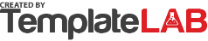 PRODUCT GAP ANALYSISPRODUCT GAP ANALYSISPRODUCT GAP ANALYSISPRODUCT GAP ANALYSISXYZ Heavy-Duty Chip Module with HMIPRODUCT GAP ANALYSISPRODUCT GAP ANALYSISPRODUCT GAP ANALYSISPRODUCT GAP ANALYSISSKU Number: 12345-HDPRODUCT GAP ANALYSISPRODUCT GAP ANALYSISPRODUCT GAP ANALYSISPRODUCT GAP ANALYSISEnclosure, PCB, Heat Dissipation Module, HMIAspect/CategoryCurrent StateDesired StateGapAction StepsFeature A70%90%20%* Conduct user surveys to identify specific feature enhancements.
* Allocate resources for development.*Increase time engagement.Feature B50%80%30%* Analyze competitor products to understand best practices.
* Prioritize feature updates based on customer feedback.Performance3-second load timeLess than 2-second load time1 second* Optimize code and reduce server response time.
* Consider using a content delivery network (CDN).UsabilityHigh learning curveIntuitive and user-friendlyModerate* Conduct usability testing with real users. 
* Revise UI/UX design based on feedback.* Gather deep insights through surveys & interviews.Cost$200 per unit$150 per unit$50 * Negotiate with suppliers for cost reduction.
* Explore alternative materials.* Focus on efficiency to reduce waste and improve productivity1. Feature Enhancements:1. Feature Enhancements:1. Feature Enhancements:1. Feature Enhancements:1. Feature Enhancements:Prioritize development efforts for Feature A and B. Involve cross-functional teams to accelerate implementation.Prioritize development efforts for Feature A and B. Involve cross-functional teams to accelerate implementation.Prioritize development efforts for Feature A and B. Involve cross-functional teams to accelerate implementation.Prioritize development efforts for Feature A and B. Involve cross-functional teams to accelerate implementation.Prioritize development efforts for Feature A and B. Involve cross-functional teams to accelerate implementation.2. Performance Optimization:2. Performance Optimization:2. Performance Optimization:2. Performance Optimization:2. Performance Optimization:Collaborate with the tech team to improve load times. Monitor performance metrics regularly.Collaborate with the tech team to improve load times. Monitor performance metrics regularly.Collaborate with the tech team to improve load times. Monitor performance metrics regularly.Collaborate with the tech team to improve load times. Monitor performance metrics regularly.Collaborate with the tech team to improve load times. Monitor performance metrics regularly.3. Usability Improvements:3. Usability Improvements:3. Usability Improvements:3. Usability Improvements:3. Usability Improvements:Engage with end-users to refine the product interface. Invest in training materials for new users.Engage with end-users to refine the product interface. Invest in training materials for new users.Engage with end-users to refine the product interface. Invest in training materials for new users.Engage with end-users to refine the product interface. Invest in training materials for new users.Engage with end-users to refine the product interface. Invest in training materials for new users.4. Cost Management:4. Cost Management:4. Cost Management:4. Cost Management:4. Cost Management:Continuously evaluate production costs. Seek cost-effective alternatives without compromising quality.Continuously evaluate production costs. Seek cost-effective alternatives without compromising quality.Continuously evaluate production costs. Seek cost-effective alternatives without compromising quality.Continuously evaluate production costs. Seek cost-effective alternatives without compromising quality.Continuously evaluate production costs. Seek cost-effective alternatives without compromising quality.© TemplateLab.com© TemplateLab.com© TemplateLab.com